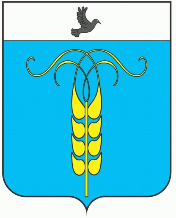 РЕШЕНИЕСОВЕТА ГРАЧЕВСКОГО МУНИЦИПАЛЬНОГО ОКРУГАСТАВРОПОЛЬСКОГО КРАЯ07 сентября 2021 года                           с. Грачевка                                         № 103Об утверждении ликвидационного баланса управления сельского хозяйства администрации Грачевскогомуниципального района Ставропольского краяВ соответствии со статьей 63 Гражданского кодекса Российской Федерации, Федеральным законом от 8 августа 2001 года № 129-ФЗ «О государственной регистрации юридических лиц и индивидуальных предпринимателей», Законом Ставропольского края от 31 января 2020 г.         № 6-кз «О преобразовании муниципальных образований, входящих в состав Грачевского муниципального района Ставропольского края, и об организации местного самоуправления на территории Грачевского района Ставропольского края», Уставом Грачевского муниципального округа Ставропольского края, решением Совета Грачевского муниципального района Ставропольского края от 14 августа 2020 года № 58 «О ликвидации управления сельского хозяйства администрации Грачевского муниципального района Ставропольского края», учитывая публикацию сообщения о ликвидации управления сельского хозяйства администрации Грачевского муниципального района Ставропольского края в Вестнике государственной регистрации ч.1 №1(820) от 13.01.2021/308, отсутствие требований кредиторов, Совет Грачевского муниципального округа Ставропольского краяРЕШИЛ:1. Утвердить прилагаемый ликвидационный баланс управления сельского хозяйства администрации Грачевского муниципального района Ставропольского края.2. Поручить Ликвидационной комиссии произвести все необходимые действия по уведомлению о составлении и утверждении ликвидационного баланса уполномоченных государственных органов в соответствии с требованиями действующего законодательства.3. Настоящее решение вступает в силу со дня его принятия и подлежит обнародованию.Председатель Совета Грачевскогомуниципального округа Ставропольского края					                           С.Ф.СотниковГлава Грачевскогомуниципального округаСтавропольского края	  			                                     С.Л.Филичкин